Межрайонная ИФНС России № 1 по Мурманской области напоминает о сроках представления квартальной налоговой отчетности!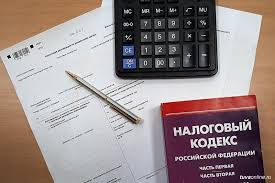 Вниманию юридических лиц и индивидуальных предпринимателей!Межрайонная ИФНС России № 1 по Мурманской области напоминает о сроках представления квартальной налоговой отчетности:- налоговой декларации по единому налогу на вмененный доход за 3 квартал 2020 года – не позднее 20 октября 2020 года;-налоговой декларации по водному налогу за 3 квартал 2020 года – не позднее 20 октября 2020 года;- налоговой декларации по налогу на добавленную стоимость за 3 квартал 2020 года- не позднее 26 октября 2020 года.- налоговой декларации по налогу на прибыль организаций за 9 месяцев 2020 года - не позднее 28 октября 2020 года;- расчета по страховым взносам (РСВ) за 9 месяцев 2020 года - не позднее 30 октября 2020 года.- расчета сумм налога на доходы физических лиц, исчисленных и удержанных налоговым агентом (6-НДФЛ) за 9 месяцев 2020 года – не позднее 02 ноября 2020 года. По вопросам, связанным со сроками и порядком представления отчетности предлагаем обращаться по телефонам Инспекции (81533)97521, (81533)97511.